SOCRATE470-469 a. C.Nasce ad Atene450 a. C.Acquisisce la piena cittadinanza  ateniese433 a. C.Combatte a Potidea424 a. C.Combatte a Delio 422 a. C. Combatte a Delio421 a. C.Torna ad Atene e si sposa con Santippe399 a. C.Muore ad Atene, all’ età di 70 anni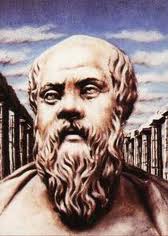 